MEETING TITLE: MEETING DESCRIPTIONSUMMARYDescribe the reasons to hold this meeting, who is your target audience, and what will your audience gain from attending the meeting (400 words).SPEAKERSPlease list the invited speakers (Right click on the last cell of the table to insert more rows if necessary). Please review the example provided in the application guidelines.Status: C=Confirmed, F=Female, E= Early stage researcher, O=Overseas, R=Repeat speakerPROGRAMME TRAINING SESSIONSPlease describe here any training sessions that you are planning.DRAFT PROGRAMMEPlease ensure that the programme is legible by adding empty lines between days. Add in a few words what the invited speakers will contribute to that session, final titles are not expected at such an early stage. Also list the networking activities. (Right click on the last cell of the table to insert more rows if necessary.)NETWORKING ACTIVITIESNETWORKINGOrganisers are expected to facilitate networking through dedicated activities during the meeting. Please click the appropriate box.	Poster session(s)	Training session	Speed networking session	Discussion session(s)	Meet-the-speaker sessions	Local satellite meeting(s) or talks for the local scientific community	Joint meals	Excursion/joint activitiesIf organising a hybrid meeting, please provide a description of the virtual component and what you plan to offer to the virtual participants (e.g., access to talks, poster sessions, networking activities etc.) (max. 400 words).POSTER SESSIONSNumber and duration of poster session(s): Please click the appropriate box.	The venue for the poster session is close to the lecture hall	The posters will be available for viewing throughout the entire meeting	In case of multiple poster sessions, participants will be assigned to a specific session	A social event will be incorporated (e.g., drinks and snacks)PARTICIPANTSMaximum number of participants excluding speakers: Participant selection criteria:Describe the criteria that will be used for selecting the participants (max. 200 words).Who will make the selection:Please state their name(s) and role in the meeting.ORGANISERSORGANISING COMMITTEEPlease state their role, name, affiliation and include a link to their home page. Main Organiser: Co-organisers:MEETING ORGANISING EXPERIENCEPlease restrict to relevant experience (max. 3 comparable events) for each of the organisers.LOCATIONA short description of the venue (e.g., capacity of the lecture hall and poster exhibition, note if it is a hotel, convention center or university/institute, if catering is offered on site, etc.) (max. 200 words).Please click the appropriate box.	Free internet access	Accommodation on site	Everyone housed together	This is a virtual meetingDescribe where participants and speakers will be housed and how they are expected to commute to the venue. Please note that EMBO prefers all to be housed together, if possible (max. 200 words).How can the location be reached (distance to train station, airport, other public transport):MEASURES YOU PLAN TO TAKE TO REDUCE THE CO2 FOOTPRINT OF THE MEETING	Points are awarded to meetings that implement sustainability measures. 23 points or more qualifies for the highest level (very high sustainability), 18-22 points qualifies for level 2 (high sustainability) and 15-17 qualifies for level 1 (moderate sustainability). More information can also be found in the application guidelines.Please provide any additional comments or details on the measures you have chosen to take (max. 200 words).NumberName and affiliation.Include link to lab home page.Status (C,F,E,O,R)Reasons for selecting the speaker1.2.3. 4.5.6.7.8. 9.10.   DayTimeProgramme category (e.g. talk, break, keynote lecture etc.)Speaker name and topic of talkyour pointsCO2 offsettingOffset the CO2 footprint of your meeting through different actions (5 points)VenueChoose a certified environmentally friendly venue e.g., EU Ecolabel, Green key (5 points)Choose a venue that takes energy efficiency measures, but is not (yet) certified (4 points)Choose a centrally located venue with good public transport connections and close to major transport hubs (4 points)Hub Organise one or more parallel meeting(s) in another location, i.e., a hybrid multi-city event (5 points)Catering Serve only vegetarian food on at least one day of the meeting (1 point)Serving locally sourced food (1 point)No bottled water, opt for water fountains/tap water in jugs (1 point)No single-use wares such as disposable cutlery, cups, plastic bottles or cans (1 point)Travel Require at least 4 speakers/organisers travelling within Europe to travel by train (3 points)Require some invited speakers from other continents to give their talks remotely (2 points for 1, 3 points for 2)Offer a discount on registration fees for participants traveling by train, or otherwise incentivize train travel with rewards (2 points)Your total points: moderate sustainability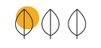 15-17 high sustainability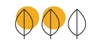 18-22  very high sustainability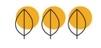 23 and above